河民〔2018〕号关于开展医疗救助与城乡居民大病保险“一站式”结算的通知 各县（区）民政局、人力资源和社会保障局、财政局、卫生计生局、扶贫办：    根据广东省民政厅、财政厅、人社厅、卫计委、保监局、扶贫办《关于印发进一步加强医疗救助与城乡居民大病保险有效衔接工作方案的通知》（粤民发〔2017〕194号)和《广东省民政厅关于加强医疗救助政策落实切实做好困难群众医疗救助工作的通知》（粤民函〔2018〕288号）精神，为简化困难群众医疗救助手续，提供更快捷方便的服务，减轻贫困人口跑腿垫资负担，提高我市医疗救助覆盖率，现决定开展基本医疗保险、大病保险、商业医疗保险和医疗救助“一站式”结算服务，现就“一站式”结算有关事项通知如下：　　一、“一站式”结算服务对象    本市户籍的城乡特困供养人员、孤儿、城乡居民最低生活保障对象（含事实无人抚养儿童）、精准扶贫建档立卡贫困户。　　二、开展“一站式”结算服务的医疗机构　  社保定点医疗机构同步开展“一站式”结算服务三、“一站式”结算服务的内容和标准  （一）救助内容城乡特困供养人员、孤儿、城乡最低生活保障对象、精准扶贫建档立卡贫困户患者，在社保定点医疗机构住院治疗，实行基本医疗保险、大病保险、商业医疗保险与医疗救助同步结算的“一站式”即时结算，救助对象只需要支付医疗救助后剩余的个人负担部分医疗费。（二）救助标准1.城乡特困供养人员、孤儿在社保定点医疗机构住院治疗的，减除基本医疗保险、大病保险和商业医疗保险报销金额后，个人自付基本医疗保险政策范围内住院费用予以全额救助，不设医疗救助起付线。 2、在年度最高救助限额内，城乡最低生活保障对象、精准扶贫建档立卡贫困户在社保定点医疗机构住院治疗的，减除基本医疗保险、大病保险和商业医疗保险报销金额后，个人自付基本医疗保险政策范围内住院费用，按照80%的比例救助，不设医疗救助起付线。　　四、办理医疗救助“一站式”结算服务程序（一）设立结算专账1.市社保局设立医疗救助结算专账，由市财政局按上年度医疗救助金支出的20%的比例从城乡医疗救助资金专户中划拨到医疗救助结算专账，作为结算预付款，委托市社保局管理和结算。2.市社保局设立商业医疗保险理赔结算专账，由人寿保险河源分公司划入25万元到商业医疗保险理赔结算专账，作为结算预付款，委托市社保局管理和结算。（二）救助对象在定点医疗机构“一站式”结算服务发生医疗费用办理医疗救助的程序　　1.救助对象在定点医院因病就医住院的，定点医疗机构逐步降低或取消城乡最低生活保障家庭、建档立卡贫困户家庭成员的住院押金。特困供养人员、孤儿免交住院押金。救助对象入院时提交患者本人相关证件供医疗机构查核和读卡，包括身份证或户口簿（主页及患者页）等，出院时住院医疗费由定点医疗机构通过基本医疗保险、大病保险、商业医疗保险和医疗救助“一站式”结算系统直接为救助对象办理住院救助结算兑付手续。　　2.定点医疗机构首先按照基本医疗保险、大病医疗保险和商业医疗保险的有关规定，为出院的城乡特困供养人员、孤儿、城乡最低生活保障对象、精准扶贫建档立卡贫困户人员依次进行医疗费报销和理赔结算（商业医疗保险理赔金由定点医疗机构先行垫付），然后将结算后剩余医疗费（符合省、市相关规定的支付范围和标准部分）再根据人员类别及相应的医疗救助标准给予结算（医疗救助金由定点医疗机构先行垫付），余下的医疗费用由住院的救助对象个人支付结算。3.定点医疗机构为救助对象先行垫付的保险理赔资金由定点医疗机构确定专人与人寿保险河源分公司审核结算，每月结算一次。每月10日前，定点医疗机构提供相关佐证资料，人寿保险河源分公司对照定点医疗机构提供的材料逐一审批，确认上月支付的总金额，于当月日前将定点医疗机构先行垫付的保险理赔资金拨付到市社保结算专户，由市社保局划拨各定点医疗机构。4.定点医疗机构为救助对象先行垫付的医疗救助资金由定点医疗机构确定专人与各县（区）审核结算，每月结算一次。每月日前，定点医疗机构提供相关佐证资料，与救助对象户籍所在地县（区）民政局对账，确认上月支付的总金额；县（区）民政局对照定点医疗机构提供的材料逐一审批，并将定点医疗机构支付的救助资金汇总，于结算当月日前送县（区）财政局；县（区）财政局按照县（区）民政局提供的定点医疗机构支付的救助资金明细表，于结算当月日前从城乡医疗救助资金专户中将定点医疗机构先行垫付的救助资金拨付到市社保局专户，由市社保局划拨各定点医疗机构。5.定于每月1日零时进行相关信息交互。救助对象的确认以入院时属性为准。6.定点医院申报结算医疗救助垫付的费用时，应提供下列材料，材料不齐、不真实的，不予结算： 　（1）患者本人相关证件信息，包括身份证或户口簿等。　（2）疾病诊断证明书、医保中心医疗保险结算单原件（均有定点医疗机构盖章）。　（3）城乡医疗救助对象住院医疗救助结算单（由救助对象或家属签字及医院盖章确认）。　（4）医疗机构垫付统计表（由医院盖章）。五、不列入救助的情况　 （一）自行到非正规医疗机构就医或自行购买药品无正规票据的费用；（二）因自身违法行为导致的医疗费用；（三）因自残等发生的医疗费用（精神障碍患者除外）；（四）交通事故、医疗事故等应由他方承担的医疗费用；（五）市、县（区）人民政府规定的其他不予救助的情况。六、相关部门责任各相关部门密切配合，共同抓好落实，全力做好基本医疗保险、大病保险、商业医疗保险和医疗救助“一站式”结算服务工作。民政部门：负责医疗救助“一站式”结算信息系统建设，做好特困供养人员、孤儿、城乡最低生活保障对象等“一站式”医疗救助对象的认定及信息录入维护管理工作。协调相关部门制定有关制度，协助财政部门进行“一站式”医疗救助费用结算。人力资源社会保障部门：协调民政、扶贫、保险部门做好大病保险、商业医疗保险、医疗救助“一站式”即时结算信息系统与医保信息系统的对接，以及基本医疗保险、大病保险、补充医疗保险和医疗救助“一站式”结算服务系统运转管理工作；协助财政部门和保险公司做好医疗救助资金和理赔资金结算拨付工作。扶贫部门：负责建档立卡贫困人员的认定，对接社保部门，及时提供建档立卡贫困人员医疗救助“一站式”信息系统相关信息，完成基本医疗保险、大病保险、商业医疗保险和医疗救助“一站式”结算服务信息系统中建档立卡贫困户信息录入和更新完善工作。人寿保险河源分公司：负责商业医疗保险“一站式”结算信息系统建设，做好建档立卡贫困人员参加商业医疗保险（扶贫保）的认定及信息录入维护管理工作。做好保险理赔费用结算工作。财政部门：负责医疗救助金的复核，会同民政部门拨付资金，定期与医疗救助“一站式”定点医疗机构进行资金结算。卫生计生部门：负责指导、督促、规范和监督相关医疗机构的医疗服务行为，做好医疗救助与平价医疗服务等惠民政策的衔接工作；协调定点医疗服务机构做好“一站式”结算平台与医疗保险信息管理平台的衔接，指导各定点医疗服务机构掌握医疗救助政策，落实相关门诊和住院押金减免等优惠政策，以及救助对象优先诊疗政策，规范医疗服务行为，提高服务质量，为医疗救助对象看病就医提供便捷的服务。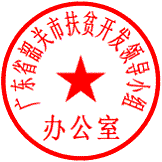 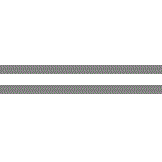 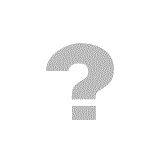     河源市民政局河源市人力资源和社会保障局河源市财政局             河源市卫生和计划生育局河源市扶贫办   中国人寿保险股份有限公司河源分公司2018年月日公开方式：主动公开